Тема: Звуки [т], [тъ] Цель: закрепить звуки [т], [ть]; учить детей дифференцировать звуки по твердости-мягкости; познакомить со схемой слова; упражнять в согласовании существительных с числительным «пять», в образовании глаголов множественного числа настоящего времени, в образовании глаголов с приставкой от-; развивать память и мышление.Ход занятия1.	Организационный момент.—В названии каких видов транспорта есть звуки [т],[ть]?2.	Закрепление звуков [т], [тъ] а)	Повторение характеристик звуков [т], [ть].В тихой деревне Трюфельки жили два друга. Жили, не тужили, потому что очень дружили. Дома у них были похожи. Посмотрите на их дома. Найдите, чем они отличаются? (Цветом окон.) И имена у них были похожи. Одного звали Том, а другого Тим.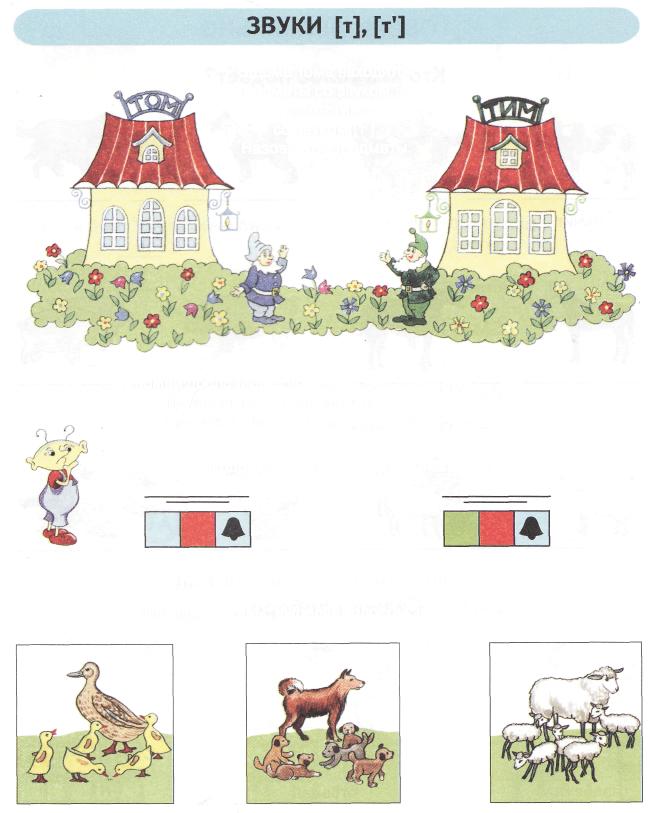 Посмотрите на них. Кто из них Том? А кто Тим? Как вы догадались?Назовите первый звук в слове Том? Тим?Расскажите о звуках [т], [ть].    [т]- согласный, твердый, глухой (Закрыть уши руками и произнести звук. Для контроля можно произнести звук Д)   [ть] ]- согласный,мягкий, глухойб)	Дифференциация звуков [т]-[ть].—	В доме у Тома и Тима есть мебель и разные вещи со звуками [т] и [ть] в названии. Назовите их. (Стол, кровать, стул, тумбочка, телефон, картина, телевизор.) У Тома — предметы со звуком [т], а у Тима — со звуком [ть]. Скажите, что находится в доме у Тома? А что у Тима?в)	Упражнение в произношении звуков [т], [ть].Том и Тим любят трудиться. Они всегда говорят: «Труд кормит, а лень портит». Почему они так говорят? Это короткое мудрое высказывание, придуманное народом, называется пословицей. Повторите и запомните эту пословицу.Назовите слова со звуками [т], [ть].Вот еще пословица:Кто хочет много знать, Тому меньше надо спать.—	Почему так говорят?Дети заучивают пословицу и выделяют слова со звуками [т] и [ть].3. Звуковой анализ.На Дверях домов Тома и Тима висели таблички — схемы их имен.Юпик увидел схемы и задумался; «Где живет Том? А где — Тим?» Объясните Юпику. Назовите звуки по порядку в каждом слове.4. Физминутка.На вопрос взрослого ребенок отвечает: «Вот так» и показывает жестом нужное движение.5. Формирование грамматического строя речи а)В доме у Тима висели картины, изображающие любимых животных и птиц. Картины назывались «Мама и пять ее детенышей». Кто нарисован на картинах? Назовите. Выделите голосом звуки [т] и [тъ]. (Утка и пять ее утят.)б)	«Кто как голос подает?» —	Корова мычит. А коровы ... .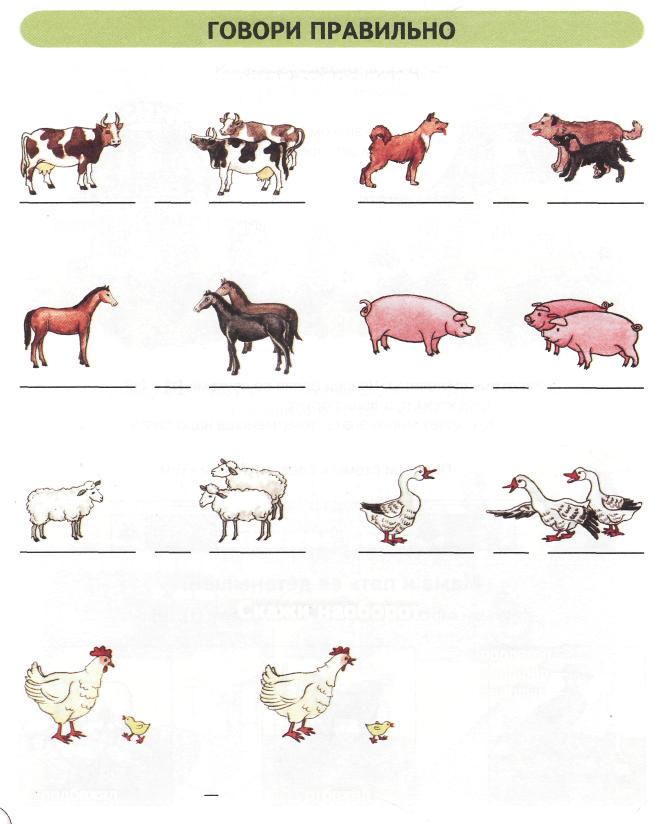 в)	«Скажи наоборот».Посмотрите на картинку. Цыпленок бежал, бежал и к маме-курице... (Подбежал.) К слову бежал приставили часть под, чтобы показать, что цыпленок приблизился к маме.  Посмотрите на вторую картинку. Здесь цыпленок, наоборот, от мамы отбежал. Часть слова от- показывает, что цыпленок отдалился от мамы!Скажи наоборот:подлетел — ... подошел — ... подплыл — ... 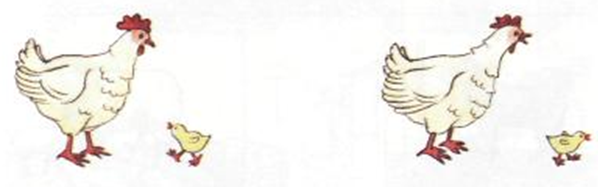 6. Итог занятия.Назови слова со звуком [т], назови слова со звуком со звуком [тъ].—	Как живешь?—	Вот так!Большой палец вверх.—	Как идешь?—	Вот так!Два пальца шагают по другой ладони.—	А бежишь?—	Вот так!Согнуть руки в локтях и показать, как работают руки при беге.—	Ночью спишь?—	Вот так!Руки «лодочкой» на щеку и положить на них голову.—	Как берешь?—	Вот так!Хватательные движения.—	А даешь?—	Вот гак!Руки перед собой, ладони вверх.—	Как грозишь?—	Вот так1Грозить указательным пальчиком.—	А шалишь?—	Вот так!Надуть щеки и разом стукнуть по ним.